KWESTIONARIUSZ ZGŁOSZENIA AKCJONARIUSZAWARIANT DLA OSÓB FIZYCZNYCH*niepotrzebne skreślićPOKWITOWANIE ODBIORU OD AKCJONARIUSZADOKUMENTU AKCJI / ODCINKA ZBIOROWEGO AKCJI SPÓŁKIDOKUMENT DLA SPÓŁKINiniejszym stwierdza się, że dokumenty akcji/odcinki zbiorowe akcji Spółki opisane w sekcji III powyżej zostały złożone przez Akcjonariusza/pełnomocnika Akcjonariusza/przedstawiciela prawnego Akcjonariusza* w siedzibie Spółki w dniu r. w związku z obowiązkową dematerializacją akcji Spółki wprowadzoną przepisami ustawy z dnia 30 sierpnia 2019 r. o zmianie ustawy Kodeks spółek handlowych oraz niektórych innych ustaw (Dz.U. z 2019 r., poz. 1798).Pokwitowanie zostało sporządzone w trzech jednobrzmiących egzemplarzach.Załączniki:dokument potwierdzający uprawnienie osoby do złożenia dokumentów akcji/odcinków zbiorowych akcji Spółki opisanych w pkt III powyżej w imieniu Akcjonariusza*dokument potwierdzający uprawnienie osoby do odbioru dokumentów akcji/odcinków zbiorowych akcji Spółki w imieniu Spółki**niepotrzebne skreślićPOKWITOWANIE ODBIORU OD AKCJONARIUSZADOKUMENTU AKCJI / ODCINKA ZBIOROWEGO AKCJI SPÓŁKIDOKUMENT DLA AKCJONARIUSZANiniejszym stwierdza się, że dokumenty akcji/odcinki zbiorowe akcji Spółki opisane w sekcji III powyżej zostały złożone przez Akcjonariusza/pełnomocnika Akcjonariusza/przedstawiciela prawnego Akcjonariusza* w siedzibie Spółki w dniu   r. w związku z obowiązkową dematerializacją akcji Spółki wprowadzoną przepisami ustawy z dnia 30 sierpnia 2019 r. o zmianie ustawy Kodeks spółek handlowych oraz niektórych innych ustaw (Dz.U. z 2019 r., poz. 1798).Pokwitowanie zostało sporządzone w trzech jednobrzmiących egzemplarzach.Załączniki:dokument potwierdzający uprawnienie osoby do złożenia dokumentów akcji/odcinków zbiorowych akcji Spółki opisanych w pkt III powyżej w imieniu Akcjonariusza*dokument potwierdzający uprawnienie osoby do odbioru dokumentów akcji/odcinków zbiorowych akcji Spółki w imieniu Spółki**niepotrzebne skreślićPOKWITOWANIE ODBIORU OD AKCJONARIUSZADOKUMENTU AKCJI / ODCINKA ZBIOROWEGO AKCJI SPÓŁKIDOKUMENT DLA DOMU MAKLERSKIEGONiniejszym stwierdza się, że dokumenty akcji/odcinki zbiorowe akcji Spółki opisane w sekcji III powyżej zostały złożone przez Akcjonariusza/pełnomocnika Akcjonariusza/przedstawiciela prawnego Akcjonariusza* w siedzibie Spółki w dniu  r. w związku z obowiązkową dematerializacją akcji Spółki wprowadzoną przepisami ustawy z dnia 30 sierpnia 2019 r. o zmianie ustawy Kodeks spółek handlowych oraz niektórych innych ustaw (Dz.U. z 2019 r., poz. 1798).Pokwitowanie zostało sporządzone w trzech jednobrzmiących egzemplarzach.Załączniki:dokument potwierdzający uprawnienie osoby do złożenia dokumentów akcji/odcinków zbiorowych akcji Spółki opisanych w pkt III powyżej w imieniu Akcjonariusza*dokument potwierdzający uprawnienie osoby do odbioru dokumentów akcji/odcinków zbiorowych akcji Spółki w imieniu Spółki**niepotrzebne skreślić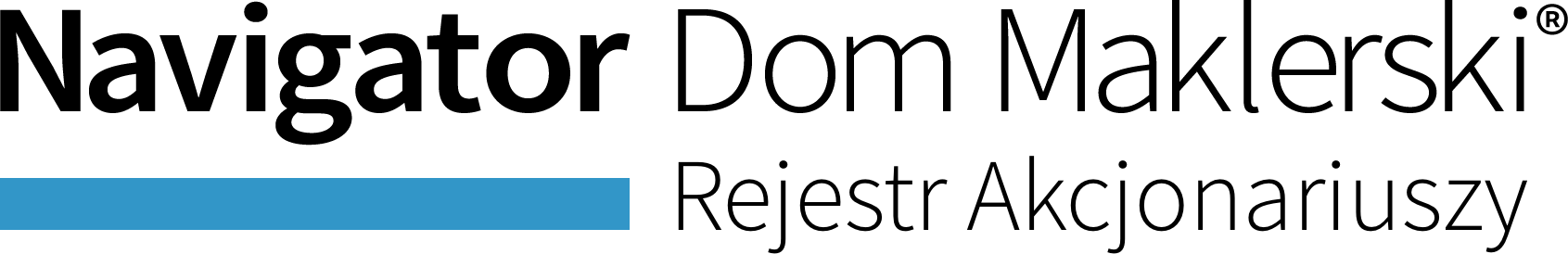 DOTYCZY:PODMIOT PROWADZĄCY REJESTR AKCJONARIUSZY:  (dalej Spółka)DOM MAKLERSKI NAVIGATOR S.A.ul. ul. Twarda 18, 00-105 WarszawaNIP:     REGON: NIP:  	1070006735     REGON: 14087126KRS:  KRS:  0000274307WPROWADZENIE, PODSTAWA PRAWNA, OBJAŚNIENIACel formularza: Podanie części danych w kwestionariuszu jest niezbędne do ujawnienia akcjonariusza w rejestrze akcjonariuszy Spółki, który od 1 marca 2021 r. będzie prowadzony przez Dom Maklerski Navigator S.A. (dalej Dom Maklerski).Dane zawarte w kwestionariuszu będą wykorzystywane w następujących celach: w celu identyfikacji i weryfikacji akcjonariusza Spółki, w tym w związku z operacjami dokonywanymi na akcjach, w celu dokonywaniu zawiadomień oraz w celu realizacji praw akcjonariusza. Akcjonariusz ma prawo do zmiany i aktualizacji podanych danych w każdej chwili.Dane zawarte w sekcji I będą dostępne wyłącznie dla Spółki oraz dla Domu Maklerskiego, prowadzącego rejestr akcjonariuszy.Dane zawarte w sekcji II, sekcji III oraz imię (imiona) i nazwisko akcjonariusza będą dostępne dla Spółki, Domu Maklerskiego oraz dla każdego akcjonariusza Spółki ujawnionego w rejestrze akcjonariuszy Spółki.Podanie numeru telefonu komórkowego i adresu email jest konieczne jeśli wyraża Pan/i zgodę na utworzenie konta dostępowego w systemie online Rejestr Akcjonariuszy. Logowanie do systemu oraz niektóre czynności w ramach systemu wymagają autoryzacji jednorazowymi kodami przesyłanymi poprzez SMS. Jeśli nie wyraża Pan/i zgody na utworzenie konta dostępowego do systemu online Rejestr Akcjonariuszy to podanie numeru telefonu komórkowego i adresu email jest dobrowolne, niemniej jednak ich podanie w znaczący sposób usprawni i przyspieszy komunikację Spółki i Domu Maklerskiego z akcjonariuszem oraz zwiększy bezpieczeństwo akcjonariusza. Na podany numer telefonu komórkowego i/lub adres email będą Państwo otrzymywać powiadomienia np. o treści zamierzonego wpisu w rejestrze (w przypadku zgłoszenia dokonanego przez inną osobę, może to skutkować np. zmniejszeniem liczby posiadanych przez akcjonariusza akcji). Podanie numeru rachunku bankowego nie jest obowiązkowe, niemniej jednak w znaczący sposób usprawni wykonywanie rozliczeń finansowych wobec akcjonariuszy. Na podany numer rachunku bankowego będą dokonywane wypłaty dywidendy Spółki oraz innych zobowiązań pieniężnych Spółki względem akcjonariusza.Podstawa prawna: art. 328(3) KSH, w brzmieniu nadanym ustawą z dnia 30 sierpnia 2019 roku o zmianie ustawy – Kodeks spółek handlowych oraz niektórych innych ustaw (Dz. U. poz. 1798 oraz z 2020 r. poz. 288 ze zm.) oraz Ustawa o przeciwdziałaniu praniu pieniędzy oraz finansowaniu terroryzmu (Dz. U. poz. 1798 oraz z 2020 r. poz. 288 ze zm.) oraz Ustawa o przeciwdziałaniu praniu pieniędzy oraz finansowaniu terroryzmu. (Dz.U. z 2020 poz. 971 ze zm.).Objaśnienia:1. Formularz należy wypełnić czytelnie, drukowanymi literami.2. W odpowiednich polach, należy wstawić X.3. W wybranych polach gdzie zasadne należy wpisać "nie dotyczy.4. Formularz powinien być opatrzony własnoręcznym podpisem.I. DANE IDENTYFIKACYJNE AKCJONARIUSZAI. DANE IDENTYFIKACYJNE AKCJONARIUSZANazwiskoImię (imiona)PESEL / data urodzenia w przypadku osoby nieposiadającej PESELNr dowodu osobistego / Nr paszportu w przypadku osoby nieposiadającej dowodu osobistegoAdres zamieszkaniaAdres zamieszkaniaUlicaNr budynkuNr lokaluKod pocztowyMiejscowośćAdres do doręczeń jeśli inny niż adres zamieszkaniaAdres do doręczeń jeśli inny niż adres zamieszkaniaUlicaNr budynkuNr lokaluKod pocztowyMiejscowośćNumer telefonu komórkowegoPowtórz numer telefonu komórkowegoAdres email do kontaktu dla Spółki i Domu MaklerskiegoPowtórz adres email do kontaktu dla Spółki i Domu MaklerskiegoNr rachunku bankowego w formacie IBANKod SWIFT - w przypadku wskazania powyżej rachunku zagranicznegoII. DANE AKCJONARIUSZA UJAWNIANE W REJESTRZE AKCJONARIUSZYII. DANE AKCJONARIUSZA UJAWNIANE W REJESTRZE AKCJONARIUSZYKtóry z adresów ma być ujawniony w rejestrze akcjonariuszy? (zaznaczenie jest obligatoryjne; tak samo wskazanie odpowiedniego adresu w sekcji I powyżej)Czy wyrażasz zgodę na ujawnienie w rejestrze akcjonariuszy adresu email do kontaktu dla Spółki i Domu MaklerskiegoIII. POSIADANE AKCJEIII. POSIADANE AKCJESeria akcji	Numery akcji	Liczba akcjiRodzaj akcjiCzy akcje zostały w całości opłaconeOgraniczenia przenoszenia akcji lub ustanowione obciążenianp. prawo pierwokupu albo zastaw; wpisz "BRAK" jeśli nie występują żadne ograniczenia w przenoszeniu (sprzedaży) akcjiUprawnienia prawa głosu dla zastawnika/użytkownikawpisz "BRAK" jeśli zastawnik/użytkownik nie występuje lub nie ma prawa głosuSeria akcji	Numery akcji	Liczba akcjiRodzaj akcjiCzy akcje zostały w całości opłaconeOgraniczenia przenoszenia akcji lub ustanowione obciążenianp. prawo pierwokupu albo zastaw; wpisz "BRAK" jeśli nie występują żadne ograniczenia w przenoszeniu (sprzedaży) akcjiUprawnienia prawa głosu dla zastawnika/użytkownikawpisz "BRAK" jeśli zastawnik/użytkownik nie występuje lub nie ma prawa głosuSeria akcji	Numery akcji	Liczba akcjiRodzaj akcjiCzy akcje zostały w całości opłaconeOgraniczenia przenoszenia akcji lub ustanowione obciążenianp. prawo pierwokupu albo zastaw; wpisz "BRAK" jeśli nie występują żadne ograniczenia w przenoszeniu (sprzedaży) akcjiUprawnienia prawa głosu dla zastawnika/użytkownikawpisz "BRAK" jeśli zastawnik/użytkownik nie występuje lub nie ma prawa głosuJeśli posiadasz więcej serii akcji niż wskazano powyżej wypełnij Załącznik nr 1 do Kwestionariusza. Czy wypełniono Załącznik nr 1 do Kwestionariusza - "Informacje o pozostałych akcjach akcjonariusza"?^ Jeżeli zaznaczono "TAK" prosimy o wypełnienie Załącznika nr 1 do KwestionariuszaCzy do podanych powyżej akcji występują inne osoby współuprawnione np. małżonek uznawany formalnie za akcjonariusza, współwłaściciele będący spadkobiercami?^ Jeżeli zaznaczono "TAK" prosimy o wypełnienie Załącznika nr 2 do KwestionariuszaIV. KONTO AKCJONARIUSZA W SYSTEMIE ONLINE REJESTR AKCJONARIUSZYIV. KONTO AKCJONARIUSZA W SYSTEMIE ONLINE REJESTR AKCJONARIUSZY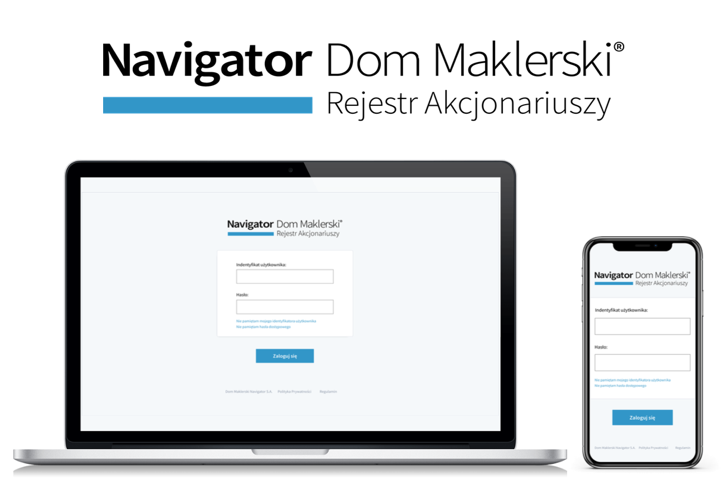 Jeśli wyraża Pan/i zgodę na utworzenie konta dostępowego w systemie online Rejestr Akcjonariuszy to konieczne jest podanie numeru telefonu komórkowego i adresu email w sekcji I. System online Rejestr Akcjonariuszy Domu Maklerskiego Navigator S.A. to nowoczesna i wygodna aplikacja web, dzięki której akcjonariusz będzie m.in. miał stały elektroniczny dostęp w trybie 24/7 do danych zawartych w rejestrze akcjonariuszy. Dostęp do systemu będzie możliwy zarówno poprzez komputer stacjonarny, jak i urządzenia mobilne spełniające minimalne warunki techniczne. Dostęp do systemu online jest darmowy dla akcjonariuszy Spółki.Czy do podanych powyżej akcji występują inne osoby współuprawnione np. małżonek uznawany formalnie za akcjonariusza, współwłaściciele będący spadkobiercami?V. DANE OSOBY WYPEŁNIAJĄCEJ KWESTIONARIUSZV. DANE OSOBY WYPEŁNIAJĄCEJ KWESTIONARIUSZWypełniam formularz jako:Imię i nazwisko lub nazwa Pełnomocnika / Imię i nazwisko Przedstawiciela prawnegowypełniamy jeśli powyżej zostało zaznaczone "Pełnomocnik Akcjonariusza" / "Przedstawiciel prawny Akcjonariusza"Adres Pełnomocnika / Przedstawiciela prawnego do doręczeńAdres Pełnomocnika / Przedstawiciela prawnego do doręczeńUlica	wypełniamy jeśli powyżej zostało zaznaczone "Pełnomocnik Akcjonariusza" / "Przedstawiciel prawny Akcjonariusza"Nr budynkuwypełniamy jeśli powyżej zostało zaznaczone "Pełnomocnik Akcjonariusza" / "Przedstawiciel prawny Akcjonariusza"Nr lokaluwypełniamy jeśli powyżej zostało zaznaczone "Pełnomocnik Akcjonariusza" / "Przedstawiciel prawny Akcjonariusza"Kod pocztowywypełniamy jeśli powyżej zostało zaznaczone "Pełnomocnik Akcjonariusza" / "Przedstawiciel prawny Akcjonariusza"Miejscowośćwypełniamy jeśli powyżej zostało zaznaczone "Pełnomocnik Akcjonariusza" / "Przedstawiciel prawny Akcjonariusza"Adres email Pełnomocnika / Przedstawiciela prawnegowypełniamy jeśli powyżej zostało zaznaczone "Pełnomocnik Akcjonariusza" / "Przedstawiciel prawny Akcjonariusza"Numer telefonu Pełnomocnika / Przedstawiciela prawnegowypełniamy jeśli powyżej zostało zaznaczone "Pełnomocnik Akcjonariusza" / "Przedstawiciel prawny Akcjonariusza"VI. POZOSTAŁE INFORMACJE DLA AKCJONARIUSZYVI. POZOSTAŁE INFORMACJE DLA AKCJONARIUSZYAdministratorem danych osobowych zebranych w niniejszym Kwestionariuszu jest Spółka oraz Dom Maklerski Navigator S.A. Szczegóły dotyczące przetwarzania danych osobowych przez Spółkę dostępne są na stronie internetowej:Administratorem danych osobowych zebranych w niniejszym Kwestionariuszu jest Spółka oraz Dom Maklerski Navigator S.A. Szczegóły dotyczące przetwarzania danych osobowych przez Spółkę dostępne są na stronie internetowej:Szczegóły dotyczące przetwarzania danych osobowych przez Dom Maklerski Navigator S.A. dostępne są na stronie internetowej:Szczegóły dotyczące przetwarzania danych osobowych przez Dom Maklerski Navigator S.A. dostępne są na stronie internetowej:https://www.navigatorcapital.pl/informacja-o-przetwarzaniu-danych-osobowych-dla-akcjonariuszy-spolek/https://www.navigatorcapital.pl/informacja-o-przetwarzaniu-danych-osobowych-dla-akcjonariuszy-spolek/Oświadczam Spółce i Domowi Maklerskiemu Navigator S.A., że dane zawarte w niniejszym Kwestionariuszu są rzetelne, kompletne i prawdziwe.Oświadczam Spółce i Domowi Maklerskiemu Navigator S.A., że dane zawarte w niniejszym Kwestionariuszu są rzetelne, kompletne i prawdziwe.WAŻNA INFORMACJA DLA AKCJONARIUSZA: Podanie kompletnych, rzetelnych i prawdziwych danych jest istotne dla ochrony praw akcjonariuszy. Zwracamy w szczególności uwagę, że zamieszczone w rejestrze akcjonariuszy dane adresowe (adres do doręczeń, adres email) będą wykorzystywane przez Dom Maklerski Navigator S.A. na potrzeby zawiadomień związanych z zamiarem wykreślenia, zmiany lub obciążenia uprawnień akcjonariuszy. Podanie nieprawidłowych danych może uniemożliwić zapoznanie się przez akcjonariusza z informacją o zamiarze dokonania istotnych zmian w odniesieniu do posiadanych akcji. Zwracamy ponadto uwagę, że podpis złożony pod Kwestionariuszem będzie wykorzystywany przez Dom Maklerski Navigator S.A. jako wzór porównawczy w ramach oceny autentyczności podpisów pod przedkładanymi dokumentami podpisanymi przez akcjonariusza.WAŻNA INFORMACJA DLA AKCJONARIUSZA: Podanie kompletnych, rzetelnych i prawdziwych danych jest istotne dla ochrony praw akcjonariuszy. Zwracamy w szczególności uwagę, że zamieszczone w rejestrze akcjonariuszy dane adresowe (adres do doręczeń, adres email) będą wykorzystywane przez Dom Maklerski Navigator S.A. na potrzeby zawiadomień związanych z zamiarem wykreślenia, zmiany lub obciążenia uprawnień akcjonariuszy. Podanie nieprawidłowych danych może uniemożliwić zapoznanie się przez akcjonariusza z informacją o zamiarze dokonania istotnych zmian w odniesieniu do posiadanych akcji. Zwracamy ponadto uwagę, że podpis złożony pod Kwestionariuszem będzie wykorzystywany przez Dom Maklerski Navigator S.A. jako wzór porównawczy w ramach oceny autentyczności podpisów pod przedkładanymi dokumentami podpisanymi przez akcjonariusza.____________________________________________________________________Miejscowość, dataCzytelny podpis Akcjonariusza /pełnomocnika Akcjonariusza /przedstawiciela prawnego Akcjonariusza*________________________________________________________________________Miejscowość, dataW imieniu Spółki - czytelny podpisCzytelny podpis Akcjonariusza / pełnomocnika Akcjonariusza/ przedstawiciela prawnego Akcjonariusza*________________________________________________________________________Miejscowość, dataW imieniu Spółki - czytelny podpisCzytelny podpis Akcjonariusza / pełnomocnika Akcjonariusza/ przedstawiciela prawnego Akcjonariusza*________________________________________________________________________Miejscowość, dataW imieniu Spółki - czytelny podpisCzytelny podpis Akcjonariusza / pełnomocnika Akcjonariusza/ przedstawiciela prawnego Akcjonariusza*